Приложение № 1 к решениюСовета городского округа город Стерлитамак от 29.12.2016г. № 4-2/5з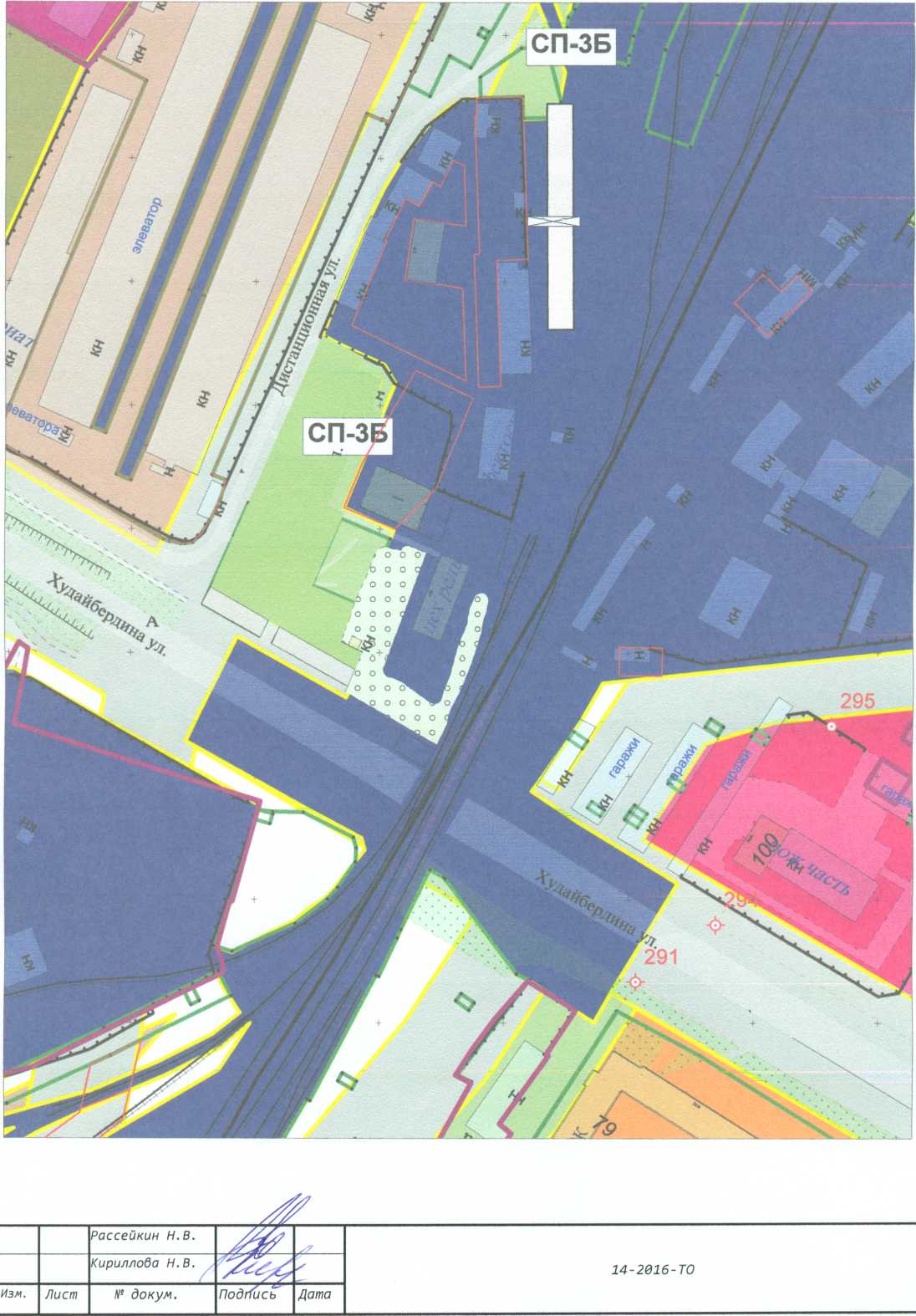 Приложение № 2 к решениюСовета городского округа город Стерлитамак от 29.12.2016г. № 4-2/5з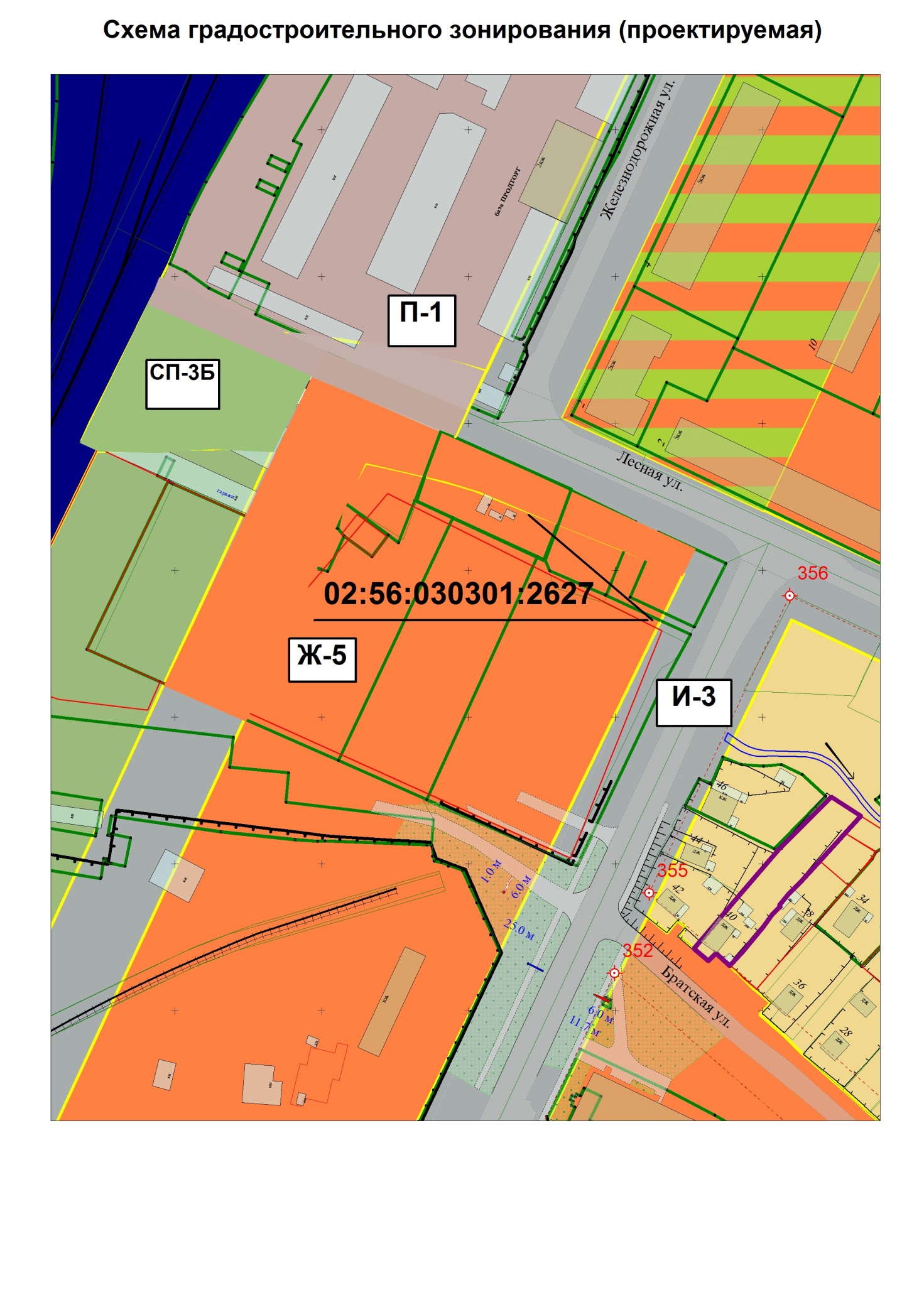 Приложение № 3 к решениюСовета городского округа город Стерлитамак от 29.12.2016г. № 4-2/5з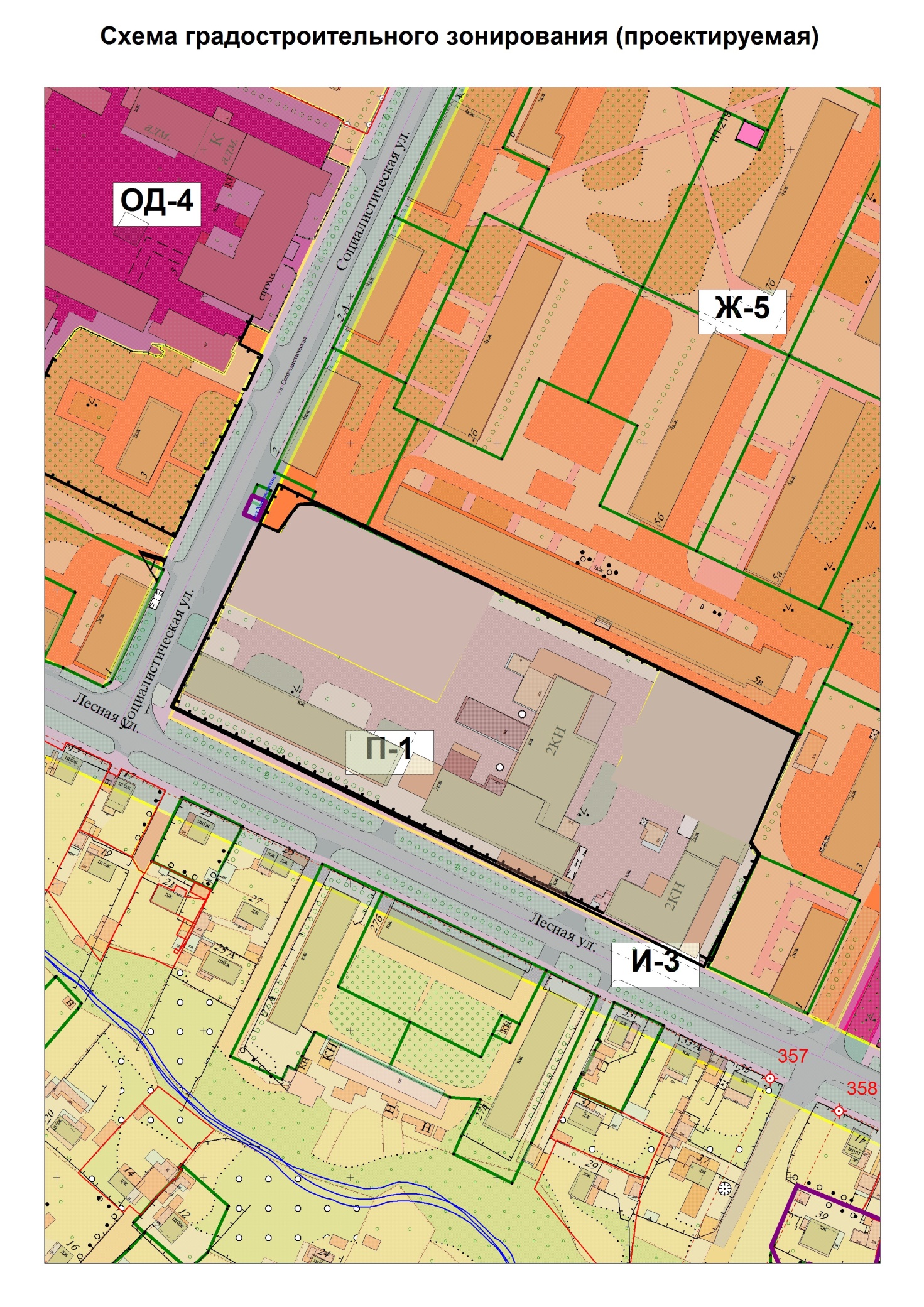 Приложение № 4 к решениюСовета городского округа город Стерлитамак от 29.12.2016г. № 4-2/5з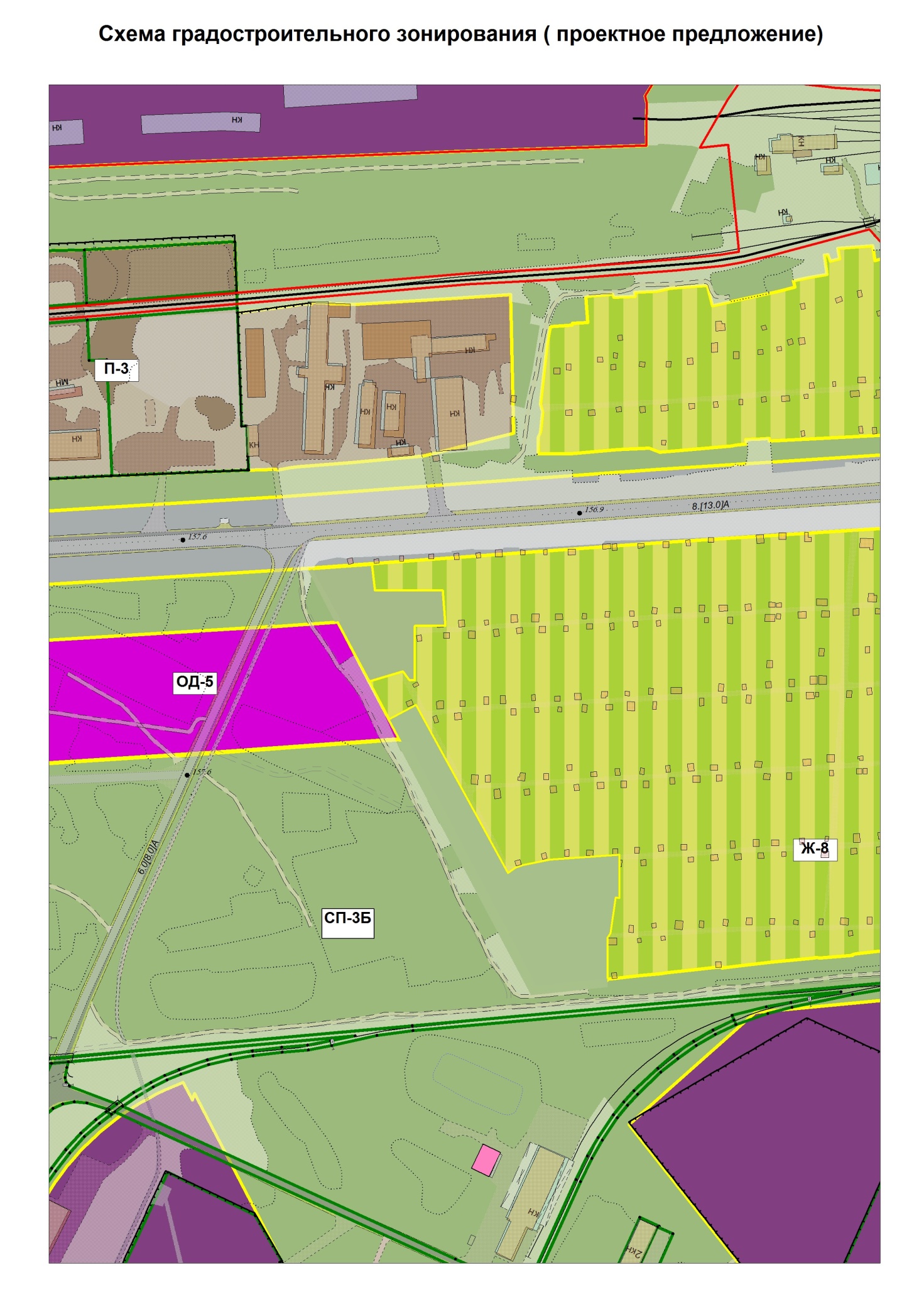 Приложение № 5 к решениюСовета городского округа город Стерлитамак от 29.12.2016г. № 4-2/5з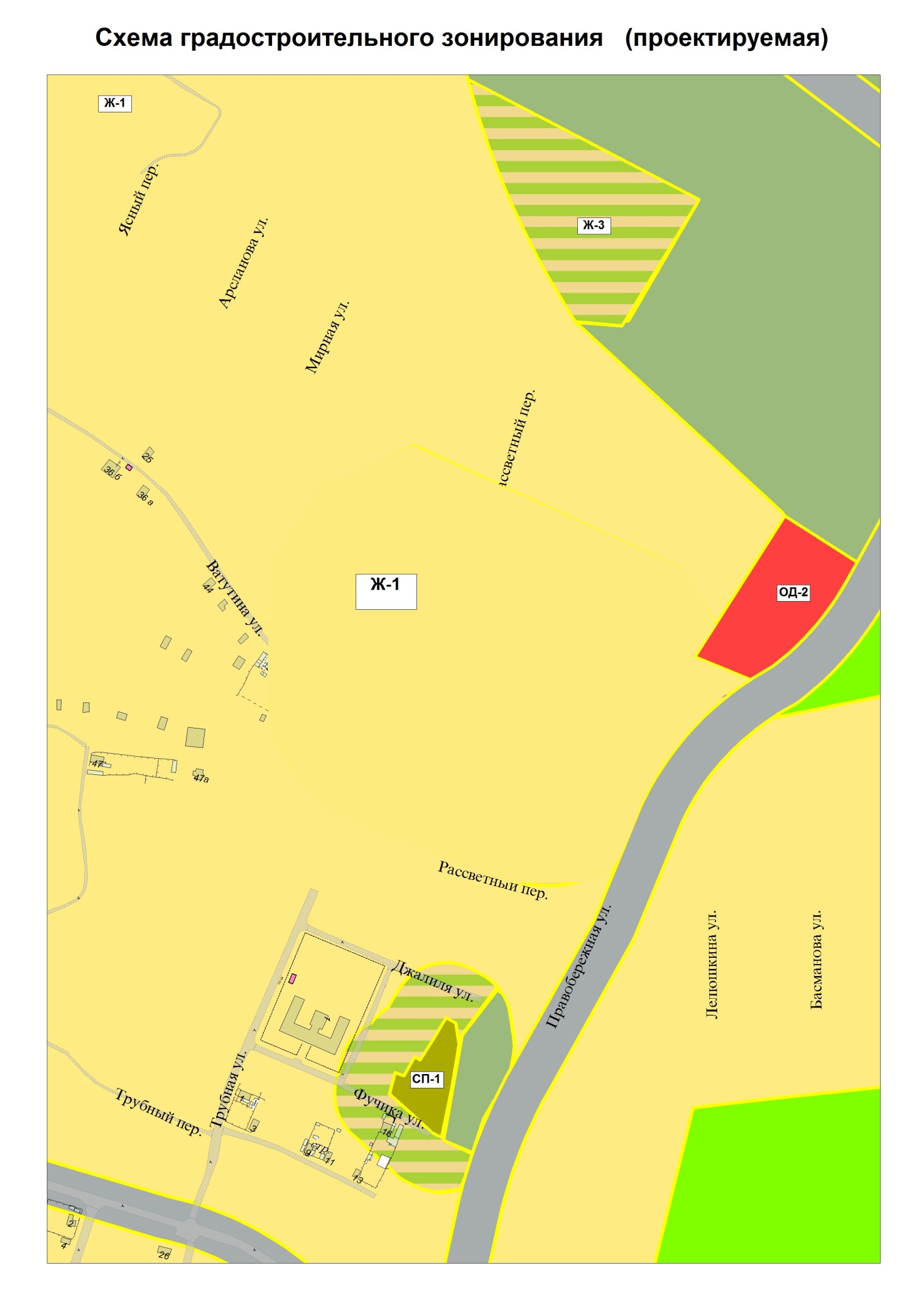 Приложение № 6 к решениюСовета городского округа город Стерлитамак от 29.12.2016г. № 4-2/5з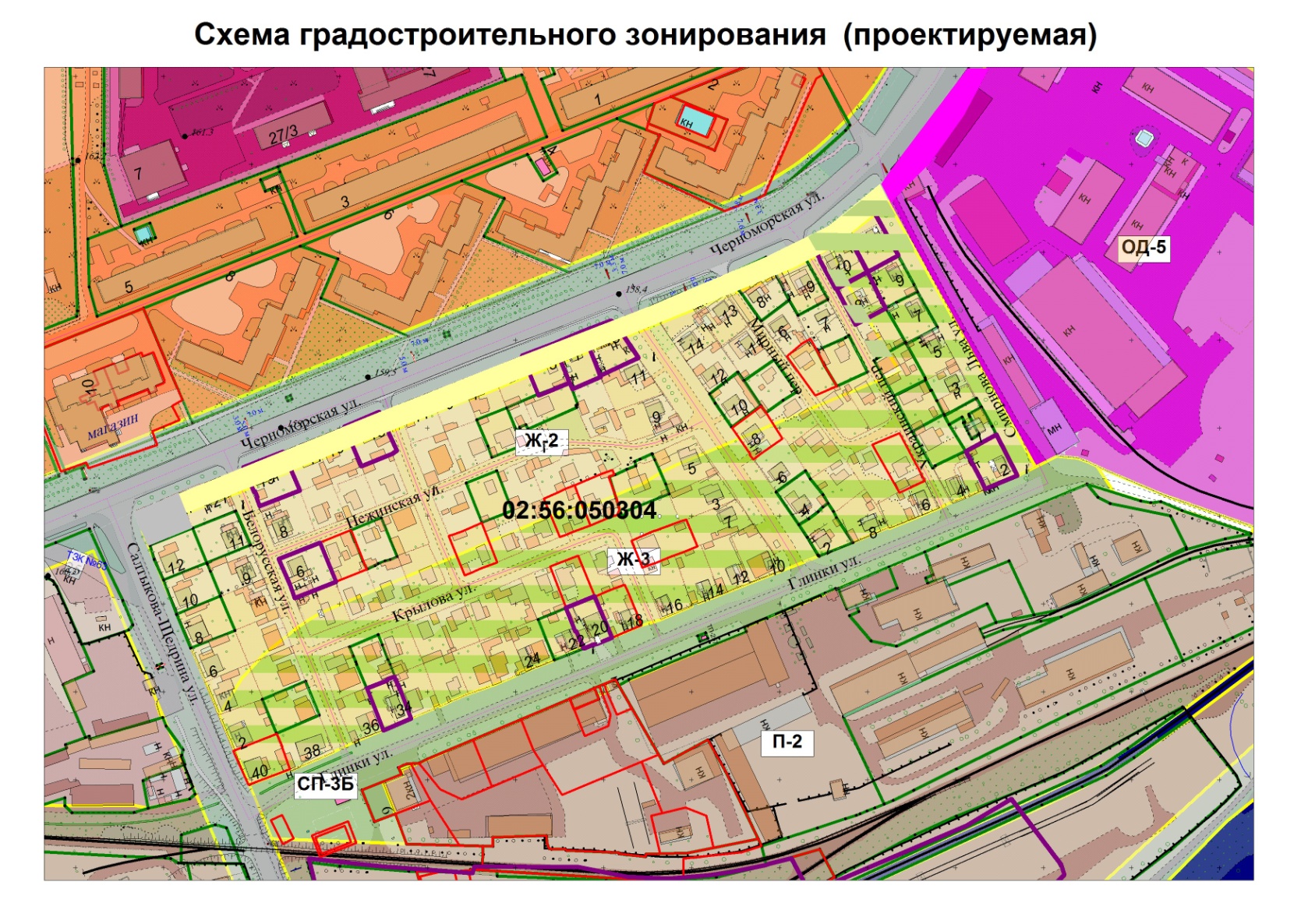 